CENOVÁ NABÍDKA NA OCHRANNÉ PRVKY  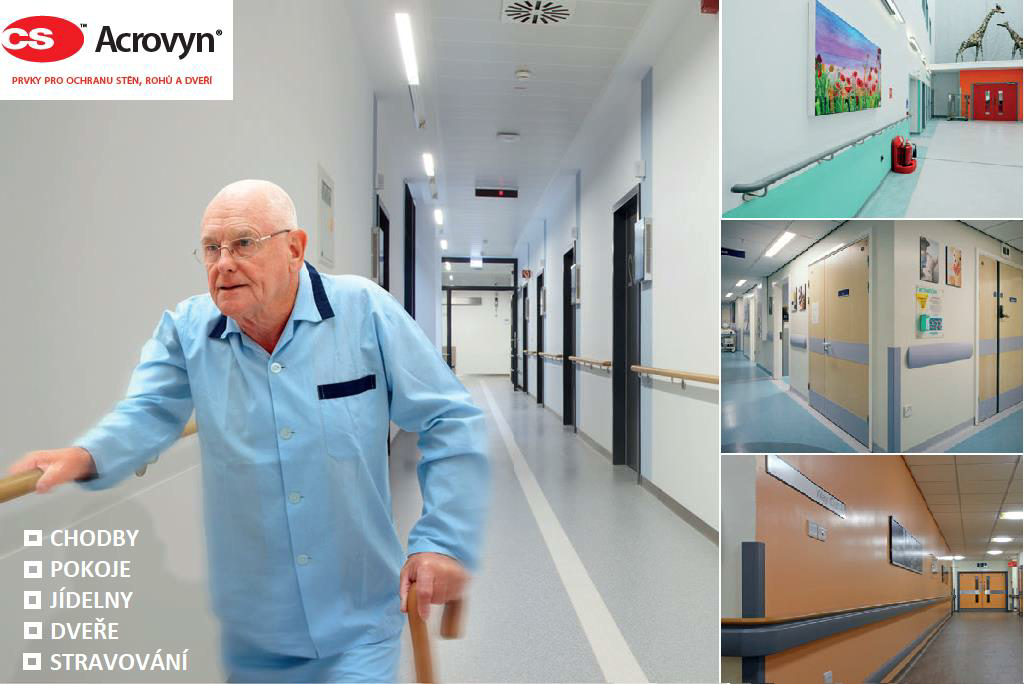 Poznámky:  V ceně díla je kalkulováno s montáží na 2 etapy. V případě rozdělení montáže na více etap z důvodů na straně  objednatele bude zhotovitel účtovat vícenáklady na dopravu a režijní náklady na přípravu výjezdu a čas strávený  na cestě ve výši 21 500,- Kč bez DPH za každou další etapu.  Dodávka a montáž materiálu ze strany společnosti RONAGENOR Express s.r.o. je podmíněná zasláním  závazné objednávky ze strany objednatele a úhradou zálohové platby ve výšce 100 % z celkové sumy  
objednávky.  Objednatel je povinen od zhotovitele odebrat a zhotoviteli zaplatit veškerý materiál potřebný určený pro  provedení díla, který je specifikovaný v této nabídce, a to i tehdy, pokud pro provedení díla nebude dle rozhodnutí  objednatelem všechen materiál použit. Vzhledem k nevyužitelnosti nepoužitého materiálu pro zhotovitele není  
objednatel oprávněn nepoužitý materiál zhotoviteli vrátit a je povinen uhradit mu cenu celkového množství  
materiálu dle nabídky zhotovitele. Nepoužitý materiál si objednatel ponechá.  Termín zahájení montáže:  dle dohody s našim manažerem zakázky  Uplatňujeme přenesenou daňovou povinnost a fakturujeme bez DPH.  Nabídková cena je platná a pro zhotovitele závazná 2 měsíce od doručení nabídky. Zhotovitel je oprávněn po  uplynutí 2 měsíců od doručení nabídky navýšit nabídkovou cenu o míru inflace vyjádřenou přírůstkem  
průměrného ročního indexu spotřebitelských cen ke stejnému měsíci předchozího roku vyhlášený Českým  
statistickým úřadem, a to za každý i započatý kalendářní měsíc od doručení nabídky do uzavření smlouvy.  Pro montáž systému nástěnných ochranných prvků Acrovyn objednatel zajistí stavební připravenost:   - 	Povrchy stěn budou ve finální povrchové úpravě (finální nátěr).   - 	Je dovolená maximální tolerance nerovnosti ± 2 mm na dvou metrech.   - 	V případě nerovností mohou vznikat u plošně lepených plátů dutiny a tyto nerovnosti se na ochranných  plátech prokreslí.  - 	Na zdech budou osazeny veškeré doplňky a vybavení, které zasahuje do výškové úrovně madel nebo do  jejich zakončení (zásuvky, vypínače, topná tělesa, zárubně apod.).   - 	Během montáže madel nebudou v dotyčných místech probíhat podlahářské práce.   - 	Zhotovitel nenese odpovědnost za případné poškození starých nebo nekvalitních stávajících omítek nebo  
nátěrů (např. pokud při vrtání upadne kus nekvalitní nebo staré omítky).   - 	Pláty a pásy Acrovyn jsou montovány do roviny pomocí laseru. V případě, že pláty a pásy Acrovyn přímo  
navazují na ukončovací prvky podlahy jako jsou sokly a fabiony a ty jsou křivé, tak vznikne mezi těmito prvky  neestetická spára. Není-li cena za tmelení mezi pásy a pláty Acrovyn a sokly či fabiony uvedena výše v  
cenové nabídce, tak nabídka tyto práce neobsahuje a objednatel si je zajistí sám.  - 	V případě, že stěny budou nerovné, tak ochranné prvky budou tyto nerovnosti kopírovat. Z důvodu  
správného kotvení se kotevní prvky ochranných prvků nijak nepodkládají a nenastavují.  - 	Musí být zabezpečen volný pohyb pracovníků v místech montáže ochranných prvků.  - 	Musí být zajištěn volný přísun stavebního materiálu na staveniště.  - 	Objednatel fotograficky zdokumentuje stavební připravenost a pošle ji zhotoviteli minimálně dva pracovní  dny před výjezdem na montáž.  - 	Svislé konstrukce, do kterých probíhá kotvení musí být dostatečně dimenzovány, aby unesly zátěž i za  provozu. Statický výpočet není v ceně díla.  - 	Při montáži madla či svodidla do SDK konstrukce je vyžadována v místě kotvení výdřeva.  - 	Před aplikací plátů a krytů rohů ACROVYN nesmí vlhkost podkladu přesahovat 1 %. Pokud toto nebude  
dodrženo, může později dojít k postupné degradaci podkladu vlivem zbytkové vlhkosti, která zde zůstala  uvězněna.   - 	Výškové umístění nástěnných ochranných prvků jako madel, svodidel, rohů, plátů a pásů písemně určí  objednatel zhotoviteli minimálně 7 dnů před montáží.  - 	Pro kryty rohů řady SO, SSM20 a SM20 musí být stěny kolmé (90°). Pro kryty rohů SM20M musí být stěny v  úhlu 135°  Adresa: 	Žižkovo náměstí 21   	389 01 Vodňany  Jméno: 	Mgr. Bc. Daniela Davidová  Telefon: 	+ E-mail: 	  Adresa: 	Žižkovo náměstí 21   	389 01 Vodňany  Jméno: 	Mgr. Bc. Daniela Davidová  Telefon: 	+ E-mail: 	  Zhotovitel: 	RONAGENOR Express s.r.o.  Adresa: Primátorská 296/38   180 00 Praha  Jméno: Jaroslav Václavík  Telefon: E-mail: Datum: 	27.10.2023  Číslo nabídky: 	NAB-23-0554-v2  Datum: 	27.10.2023  Číslo nabídky: 	NAB-23-0554-v2  Datum: 	27.10.2023  Číslo nabídky: 	NAB-23-0554-v2  Položka Název položky MJ Množ. Cena / MJ Celkem 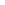 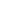 1.NP Stará budova 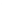 Plát Plát Acrovyn tl. 2 mm, výška 720 mm, sražená horní hrana, barva  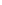 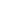 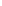 1520 mm, barva 845 signální červeň ks 2 858 Kč 1 716 Kč 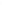 1, 2, 3.NP Nová budova 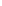 Kryt rohu Kryt rohu Acrovyn SO 50, výška 1800 mm, ořez jedné strany na  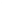 1400 mm, barva 845 signální červeň ks 1 667 Kč 667 Kč 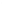 L-profil L-profil z plátu Acrovyn tl. 2 mm, rozměr 28 x 133 mm, výška  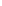 50x30 mm, barva 845 signální červeň ks 1 520 Kč 520 Kč 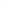 Kryt rohu Kryt rohu Acrovyn SO 50, výška 1810 mm, ořez jedné strany na  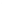 50x30 mm, barva 5018 laguna ks 4 520 Kč 2 080 Kč 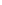 Kryt rohu Kryt rohu Acrovyn SO 50, výška 1800 mm, ořez jedné strany na  50x30 mm, barva 17 mandarinková ks 2 520 Kč 1 040 Kč 2.NP Stará budova 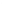 Plát Plát Acrovyn tl. 2 mm, výška 720 mm, sražená horní hrana, barva  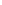 mm, barva 22 anýzová ks 1 1 200 Kč 1 200 Kč 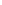 L-profil L-profil z plátu Acrovyn tl. 2 mm, rozměr 36 x 65 mm, výška  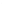 1520 mm, barva 3040 stepní zeleň ks 18 664 Kč 11 952 Kč 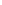 L-profil L-profil z plátu Acrovyn tl. 2 mm, rozměr 28 x 80 mm, výška  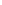 1520 mm, barva 3040 stepní zeleň ks 4 832 Kč 3 328 Kč 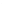 Montáž, doprava 128 007 Kč 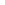 Cena celkem bez DPH 298 032 Kč 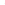 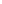 